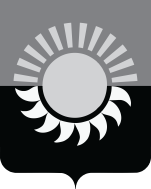 РОССИЙСКАЯ ФЕДЕРАЦИЯКемеровская область – Кузбасс Муниципальное образование – Осинниковский городской округАдминистрация Осинниковского городского округаПОСТАНОВЛЕНИЕ__________________                                                                               № _________-нпО внесении изменений в постановление администрации Осинниковского городского округа от 07.10.2021 № 917-нп «Об утверждении административного регламента предоставления муниципальной услуги «Прием на обучение по образовательным программам начального общего, основного общего и среднего общего образования»На основании Федерального закона от 27.07.2010 г. № 210-ФЗ «Об организации предоставления государственных и муниципальных услуг», Федерального закона от 06.10.2003 № 131-ФЗ «Об общих принципах организации местного самоуправления в Российской Федерации» с целью типизации муниципальных  услуг в Кемеровской области - Кузбассе:1. Внести в постановление администрации Осинниковского городского округа от 07.10.2021 № 917-нп «Об утверждении административного регламента предоставления муниципальной услуги «Прием на обучение по образовательным программам начального общего, основного общего и среднего общего образования» следующие изменения: 1.1. В приложении к постановлению «Административный регламент предоставления муниципальной услуги «Прием на обучение по образовательным программам начального общего, основного общего и среднего общего образования»:1.1.1. В пункте 2.6.1.4 слова: «В случае непредставления заявителем по собственной инициативе документов, указанных в абзацах четвертом, пятом подпункта 2.6.1.4 пункта 2.6.1 настоящего административного регламента, они запрашиваются общеобразовательным учреждением в порядке межведомственного информационного взаимодействия» изложить в следующей редакции: «В случае непредставления заявителем по собственной инициативе документов, указанных в абзацах пятом, шестом подпункта 2.6.1.4 пункта 2.6.1 настоящего административного регламента, они запрашиваются общеобразовательным учреждением в порядке межведомственного информационного взаимодействия».1.1.2. Пункт 2.15.1. изложить в следующей редакции: «2.15.1. Муниципальная услуга  предоставляется по экстерриториальному принципу».1.1.3. Пункт 3.1.1.4.3 изложить в следующей редакции:«3.1.1.4.3. При направлении заявителем заявления (запроса) и копий документов (при наличии), посредством электронной формы при наличии технической возможности через официальный сайт общеобразовательного учреждения или ЕПГУ, РПГУ уполномоченное лицо общеобразовательного учреждения: распечатывает заявление (запрос) и копии документов (при наличии);проводит первичную проверку представленных копий документов, их соответствие действующему законодательству;проверяет содержание заявления;регистрирует заявление в журнале приема заявлений о приеме на обучение в общеобразовательное учреждение;формирует и направляет заявителю электронное уведомление о получении от заявителя заявления (запроса) и копий документов (при наличии) не позднее следующего рабочего дня со дня его получения».1.1.4. Пункт 3.1.1.5.1. изложить в следующей редакции:«В случае непредставления заявителем по собственной инициативе документов, указанных в абзацах пятом, шестом подпункта 2.6.1.4 пункта 2.6.1 настоящего административного регламента, они запрашиваются общеобразовательным учреждением в порядке межведомственного информационного взаимодействия».2. Опубликовать настоящее постановление в городской общественно-политической  газете «Время и жизнь».3. Настоящее постановление вступает в силу с момента официального опубликования.4. Контроль за исполнением настоящего постановления возложить на заместителя Главы городского округа по социальным вопросам Е. В. Миллер, начальника Управления образования администрации Осинниковского городского округа Н. П. Цибину.Глава Осинниковскогогородского округа                                                                                                     И. В. Романов                                                 С постановлением ознакомлен,                                                                                 с возложением обязанностей согласен                                                                  Е. В. Миллер             С постановлением ознакомлен,                                                                                 с возложением обязанностей согласен                                                                  Н. П. Цибина        Д. Е. Тимофеева, 5-37-58ЛИСТ  СОГЛАСОВАНИЯк постановлению «О внесении изменений в постановление администрации Осинниковского городского округа от 07.10.2021 № 917-нп «Об утверждении административного регламента предоставления муниципальной услуги «Прием на обучение по образовательным программам начального общего, основного общего и среднего общего образования»                                                      От ______________№ ___________ДолжностьФ.И.О.Дата ПодписьПримечание Заместитель Главы городского округа – руководитель аппарата Скрябина Л. А.Первый Заместитель Главы городского округа Кауров В. В.Заместитель Главы городского округа по экономике и коммерцииСамарская Ю. А.Заместитель Главы городского округа по социальным вопросамМиллер Е. В. Юридический отдел администрации Осинниковского городского округаНачальник управления образования администрации Осинниковского городского округаЦибина  Н. П.